İç Paydaşlar Toplantısı – Akademik Personel Oryantasyon08.09.2021Üniversitemiz bünyesinde yürütülen Kalite Güvencesi çalışmaları kapsamında meslek yüksekokulumuza yeni atanan akademisyenlerimiz için oryantasyon düzenlenerek İÇ PAYDAŞ toplantısı gerçekleştirildi.Müdürümüz Dr. Öğretim Üyesi Abdulkerim Diktaş, müdür yardımcımız Öğr. Gör. Kemal Temel ve Yüksekokul Sekreterimiz Sevinç İnce nezaretinde yeni atanan akademisyenlerimize öncelikle okulumuzun tarihçesi ve iç dinamikleri hakkında bilgi verildi, akabinde ise okulumuzun sınıfları, konferans salonu, kütüphanesi, yemekhanesi ve bölümlere ait laboratuvarlar gezdirilerek tanıtım yapıldı. Oryantasyon, okulumuzun akademik anlamda daha iyi noktalara gelebilmesi için nasıl bir çalışma temposu yürütülmesi gerektiğine dair bilgi alışverişi ile tamamlandı.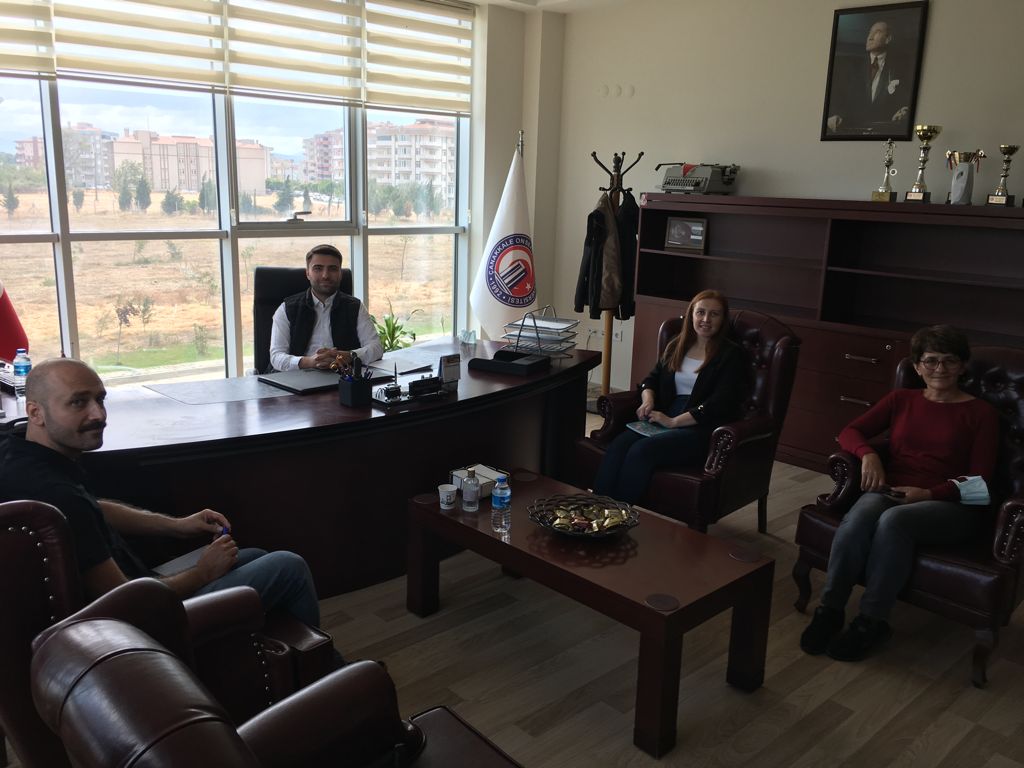 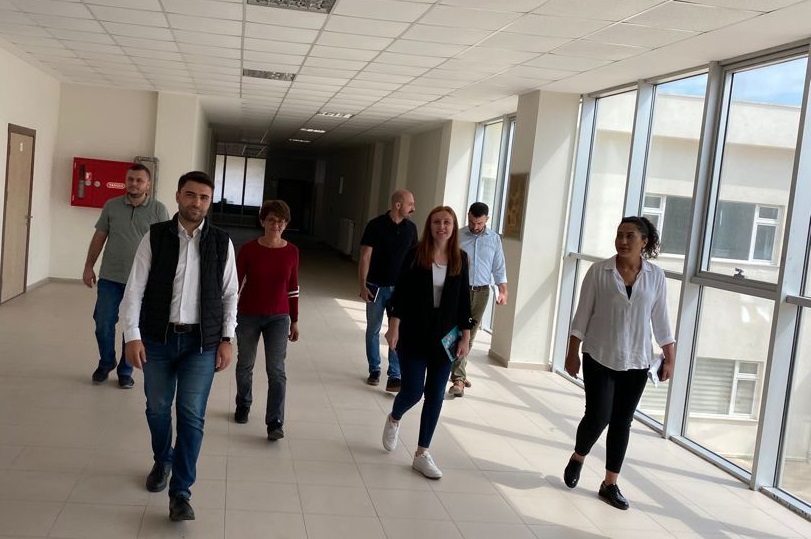 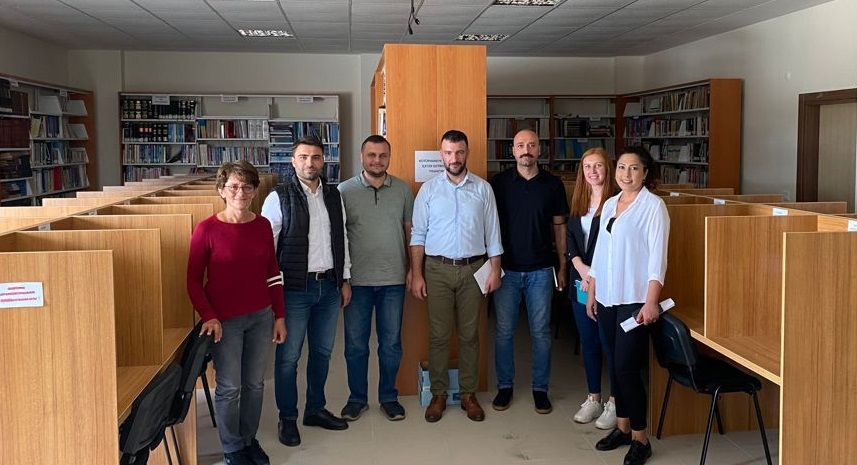 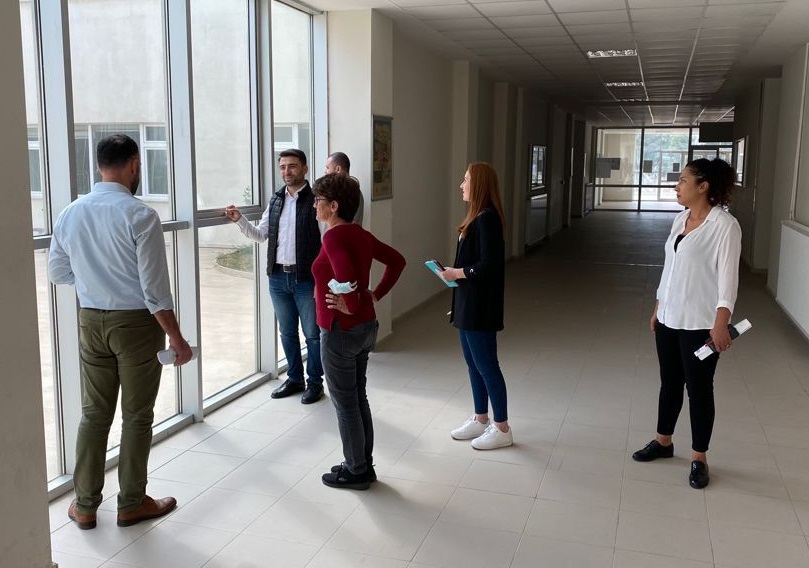 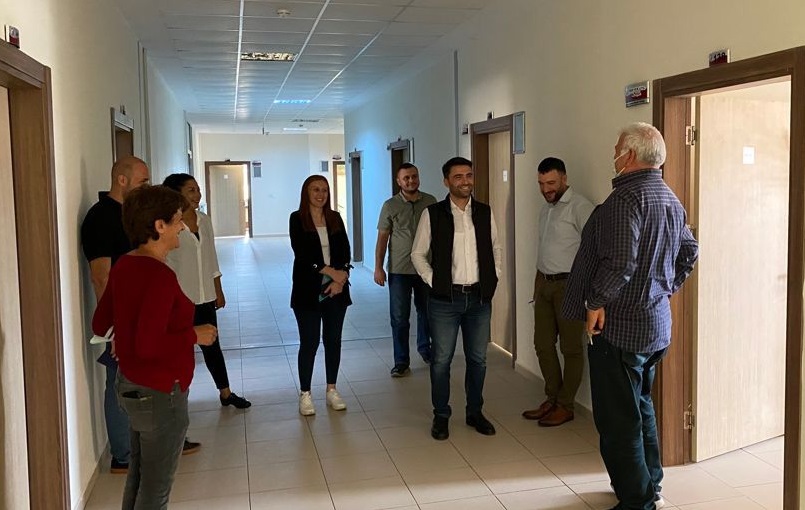 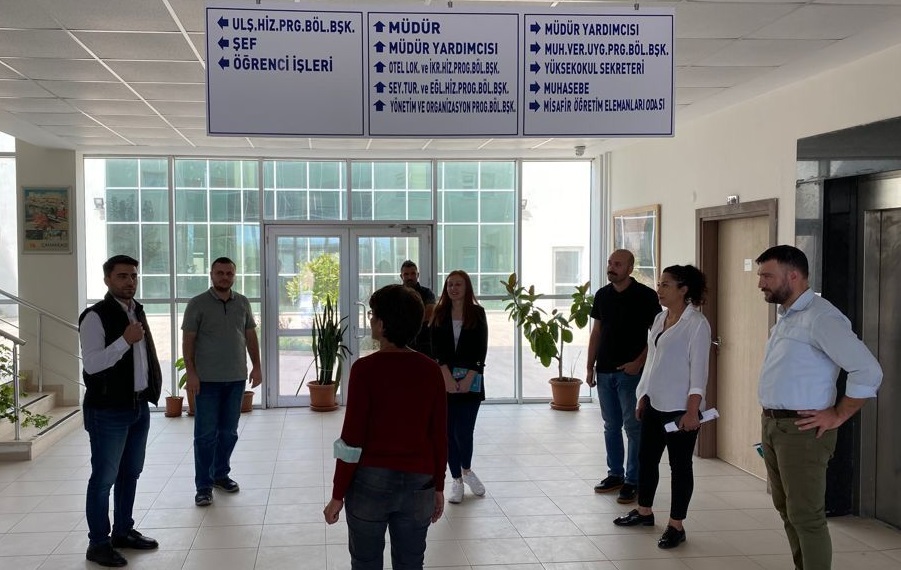 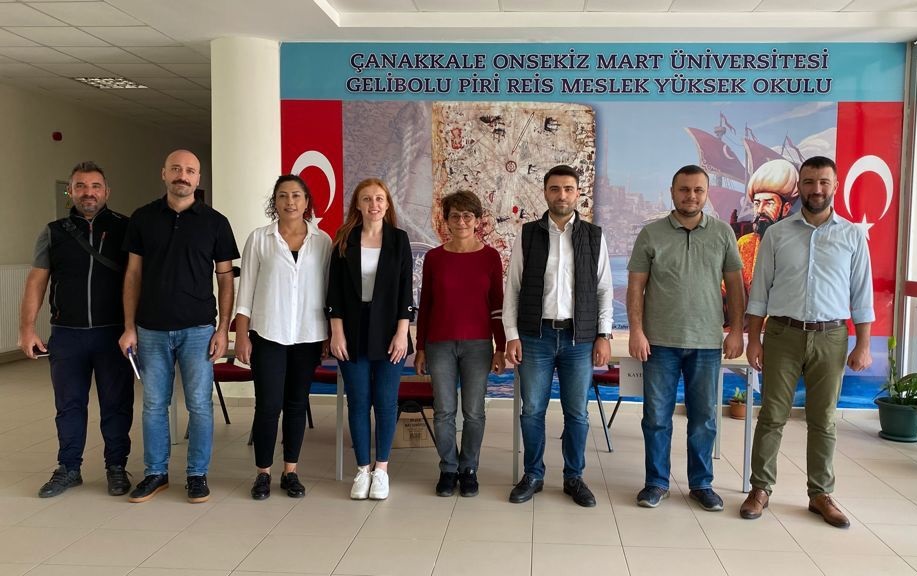 